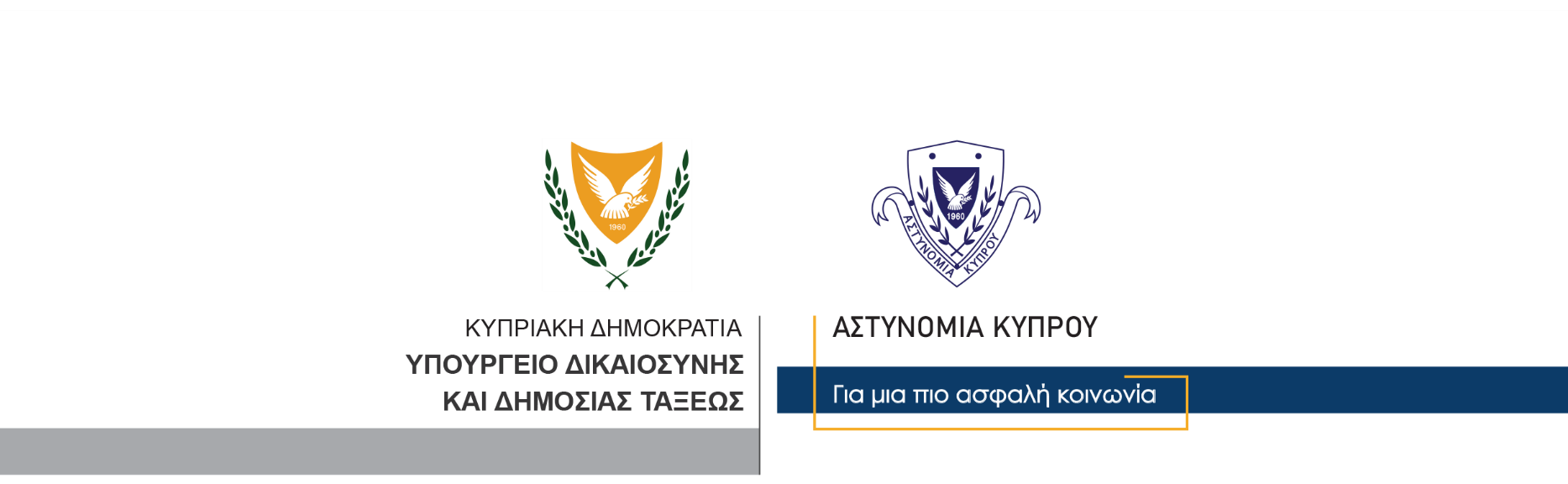 12 Ιανουαρίου, 2023  Δελτίο Τύπου 1Σύλληψη ενός ακόμη προσώπου ηλικίας 32 ετών για τον εντοπισμό και κατάσχεση 3 κιλών και 600 γρ περίπου κάνναβης Στο πλαίσιο διερεύνησης και αξιολόγησης στοιχείων, μέλη της ΥΚΑΝ (Κλιμάκιο Λεμεσού) προχώρησαν χθες το απόγευμα στη σύλληψη βάσει δικαστικού εντάλματος, άντρα ηλικίας 32 ετών, ο οποίος φέρεται να εμπλέκεται στην υπόθεση. Πρόκειται για την υπόθεση εντοπισμού 3 κιλών και 600 γραμμαρίων περίπου κάνναβης, τα οποία εντοπίστηκαν στο αυτοκίνητο άντρα ηλικίας 40 ετών στις 9 Ιανουαρίου, 2023 στη Λεμεσό. Ο 40χρονος είχε συλληφθεί και τελεί υπό επταήμερη κράτηση.Η ΥΚΑΝ (Κλιμάκιο Λεμεσού) συνεχίζει τις εξετάσεις.		 						       Κλάδος ΕπικοινωνίαςΥποδιεύθυνση Επικοινωνίας Δημοσίων Σχέσεων & Κοινωνικής Ευθύνης